Homeschool Rockets 4-H ClubLeaders:  Wendy LocklearContact #: 910-875-2162Meeting place:  4-H officeAges:  5-18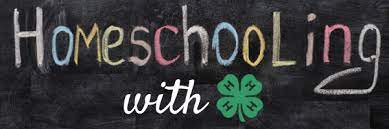 This club is great for home-schooled youth.  The club works on various 4-H and community projects through the year.Hot Shots Shooting SportsLeader: Michael Bower	Contact #:  910-904-3573Meeting place:  4-H officeAges:  8-19	   President:  		Cameron ThomasV-President:      		Denise JordanSecretary/Treas:  	Nicole RobertsThis club will enable youth to become responsible self-directed members of society.  We will offer the members a positive experience in the shooting sports program and promote the safe sport of hunting and shooting.   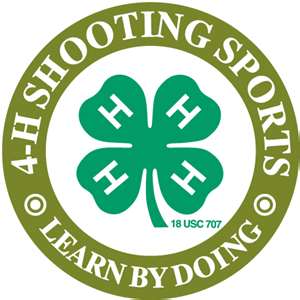 Parents are required to attend the first meeting and all range days.Lucky Leaders 4-H Club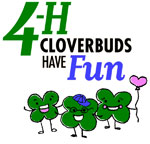 Leader:  Amanda RossContact #:  910-875-216	Meeting place:  4-H officeAges:  5-7The 4-H Cloverbud program is for youth 5-7 years of age.  Cloverbuds are non-competitive.  This club is designed to give young children an introduction into 4-H through special activities designed for their interest and learning levels.  This club is also active in community projects. Pot Shakers 4-H Club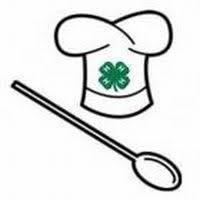 Leader:  Cathy JamesContact #:  875-2162Meeting place:  4-H officeAges:  9-16President: 		Laila JohnsonV-President: 		Denise JordanSecretary:   		Justice MunsonReporter:  		Kacy PorterThis is a cooking club for teens.  We have a different activity each meeting.  We meet the third Thursday of each month.  Come join the fun with community learning how to cook and fun hands-on activities.Southside 4-H Club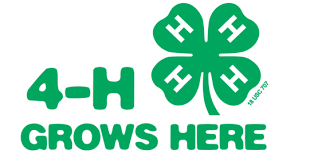 Leader:  Shirley RushContact #:  910-875-2162Meeting place:  4-H officeAges:  9-18President:  	Chad SmitheyV-President:  	Johnathan BosticSecretary:  	Jada BosticReporter:  	VacantThis is a traditional club for youth to explore 4-H possibilities.  Vision 4-H ClubLeader:  Gina DanielsContact:  910-875-2162Meeting place: 4-H OfficeAges:  10-16This is a traditional club that is new.  We encourage pre-teens and teens to join if interested in doing a variety of activities.For additional information about 4-H, visit our website:hoke.ces.ncsu.eduAll members are required to complete enrollment on 4HOnline at:  v2.4honline.com